AKTIVITAS ANTIJAMUR EKSTRAK ETANOL KULIT UMBI KENTANG (Solanum tuberosum L.) TERHADAP JAMUR Candida albicans DAN Aspergillus nigerSKRIPSIOLEH:INDAH MARDHATILLAHNPM.182114060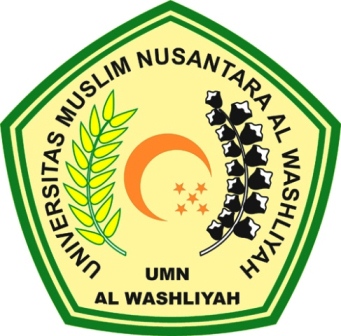 PROGRAM STUDI SARJANA FARMASIFAKULTAS FARMASIUNIVERSITAS MUSLIM NUSANTARA AL-WASHLIYAHMEDAN2020AKTIVITAS ANTIJAMUR EKSTRAK ETANOL KULIT UMBI KENTANG (Solanum tuberosum L.) TERHADAP JAMUR Candida albicans DAN Aspergillus nigerSKRIPSIDiajukan untuk melengkapi dan memenuhi syarat-syarat untuk memperoleh Gelar Sarjana Farmasi pada Program Studi Sarjana Farmasi Fakultas Farmasi Universitas Muslim Nusantara Al-Washliyah OLEH:INDAH MARDHATILLAHNPM.182114060PROGRAM STUDI SARJANA FARMASIFAKULTAS FARMASIUNIVERSITAS MUSLIM NUSANTARA AL-WASHLIYAHMEDAN2020